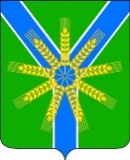 АДМИНИСТРАЦИЯ БРАТСКОГО СЕЛЬСКОГО ПОСЕЛЕНИЯ УСТЬ-ЛАБИНСКОГО РАЙОНАП О С Т А Н О В Л Е Н И Еот 03.11.2023 года								№ 99хутор БратскийО внесении изменений в постановление администрации Братского сельского поселения Усть-Лабинского района №8 от 06.02.2020 года«О  создании комиссии по безопасности дорожного движенияв   Братском сельском поселении Усть-Лабинского района»В связи с произошедшими кадровыми изменениями  п о с т а н о в л я ю:1.Внести изменения в постановление  администрации Братского сельского поселения Усть-Лабинского района №8 от 06.02.2020 года «О  создании комиссии по безопасности дорожного движения в   Братском сельском поселении Усть-Лабинского района»,  изложив приложение №1 к постановлению в новой редакции, согласно приложению к настоящему постановлению.2. Контроль  за  выполнением  настоящего  постановления  оставляю за собой.3. Постановление вступает в силу со дня его подписания. Глава Братского сельского поселения Усть-Лабинского района           					Г.М.Павлова                     Приложение                                                            к постановлению администрации Братского сельского поселения  Усть-Лабинского районаот 03.11.2023 г. №99Приложение №1УТВЕРЖДЕНО                                                            постановлением администрации Братского сельского поселения  Усть-Лабинского районаот 06.02.2020  г. №8Составкомиссии по безопасности дорожного движенияв Братском сельском поселении Усть-Лабинского районаГлава Братского сельскогопоселения Усть-Лабинского района                                               Г.М.Павлова№ п/пФИОЗанимаемая должность1Павлова Галина Михайловна-глава Братского сельского поселения Усть-Лабинского района, председатель комиссии;2Последова  Людмила Владимировна- начальник финансового отдела администрации Братского сельского поселения Усть-Лабинского района, секретарь комиссии;Члены комиссии:Члены комиссии:Члены комиссии:3Игнатенко  Андрей Юрьевич- Депутат Совета Братского сельского поселения Усть-Лабинского района (по согласованию);4Кретова Татьяна Геннадьевна- специалист финансового отдела Братского сельского поселения Усть-Лабинского района;5Педасенко  Георгий Алексеевич- Депутат Совета Братского сельского поселения Усть-Лабинского района (по согласованию)